ФЕДЕРАЛЬНАЯ СЛУЖБА ПО ТАРИФАМ(ФСТ РОССИИ)П Р И К А Зот «21» апреля 2015 г.                                                                                 № 96-э/1г. МоскваОб утверждении размера платы за снабженческо-сбытовые услуги, оказываемые потребителям газа ООО «Газпром межрегионгаз Брянск», и тарифов на услуги по транспортировке газа по газораспределительным сетям ОАО «Газпром газораспределение Брянск» на территории Брянской областиНа основании Положения о Федеральной службе по тарифам, утвержденного постановлением Правительства Российской Федерации от 30 июня 2004 года № 332 (Собрание законодательства Российской Федерации, 2004, № 29, ст. 3049; 2006, № 3, ст. 301; № 23, ст. 2522; № 48, ст. 5032; № 50, ст. 5354; 2007, № 16, ст. 1912; № 25, ст. 3039; № 32, ст. 4145; 2008, № 7, ст. 597; №  17, ст. 1897; № 23, ст. 2719; № 38, ст. 4309; № 46, ст. 5337; 2009, № 1, ст. 142; № 3, ст. 378; № 6, ст. 738; № 9, ст. 1119; № 18 (часть 2), ст. 2249; № 33, ст. 4086; 2010, № 9, ст. 960; № 13, ст. 1514; № 25, ст. 3169; № 26, ст. 3350; № 30, ст. 4096; № 45, ст. 5851; 2011, № 14, ст. 1935; № 32, ст. 4831; № 42, ст. 5925; 2013, № 11, ст. 1126; № 13, ст. 1555; № 33, ст. 4386; № 45, ст. 5811, ст. 5822; № 46, ст. 6365; № 50, ст. 7099; 2015, № 2, ст. 491; № 14, ст. 2123), а также в соответствии с Основными положениями формирования и государственного регулирования цен на газ, тарифов на услуги по его транспортировке и платы за технологическое присоединение газоиспользующего оборудования к газораспределительным сетям на территории Российской Федерации, утвержденными постановлением Правительства Российской Федерации от 29 декабря 2000 года № 1021 (Собрание законодательства Российской Федерации, 2001, № 2, ст. 175; 2002, № 21, ст. 2001; 2006, № 50, ст. 5354; 2007, № 23, ст. 2798; 2008, № 50, ст. 5971; 2009, № 5, ст. 618; № 30, ст. 3842; 2010, № 49, ст. 6520; 2011, № 8, ст. 1109; № 35, ст. 5078; № 48, ст. 6943; 2012, № 6, ст. 682; № 17, ст. 1997; 2013, № 47, ст. 6104; 2014, № 2 (часть 1), ст. 137; № 18 (часть 4), ст. 2185; № 26 (часть 2), ст. 3566; № 43, ст. 5909; № 50, ст. 7094), Методическими указаниями по регулированию размера платы за снабженческо-сбытовые услуги, оказываемые конечным потребителям поставщиками газа, утвержденными приказом ФСТ России от 15 декабря 2009 года № 412-э/8 (зарегистрирован Минюстом России 29 января 2010 года, регистрационный № 16159), с изменениями и дополнениями, внесенными приказом ФСТ России 
от 27 октября 2011 года № 254-э/4 (зарегистрирован Минюстом России 
29 ноября 2011 года, регистрационный № 22443), Методическими указаниями по регулированию тарифов на услуги по транспортировке газа по газораспределительным сетям, утвержденными приказом ФСТ России от 15 декабря 2009 года № 411-э/7 (зарегистрирован Минюстом России 27 января 2010 года, регистрационный № 16076), с изменениями и дополнениями, внесенными приказами ФСТ России от 27 октября 2011 года № 253-э/3 (зарегистрирован Минюстом России 9 декабря 2011 года, регистрационный № 22532), от 21 декабря 2012 года № 428-э/5 (зарегистрирован Минюстом России 11 марта 2013 года, регистрационный № 27581), от 27 декабря 2013 года № 268-э/7 (зарегистрирован Минюстом России 17 февраля 2014 года, регистрационный № 31340),  от 31 октября 
2014 года № 242-э/4 (зарегистрирован Минюстом России 3 декабря 2014 года, регистрационный № 35072), п р и к а з ы в а ю:1. Утвердить с 1 июля 2015 года:1.1 размер платы за снабженческо-сбытовые услуги, оказываемые потребителям газа ООО «Газпром межрегионгаз Брянск» на территории Брянской области, согласно приложению 1 к настоящему приказу;1.2 тарифы на услуги по транспортировке газа по газораспределительным сетям ОАО «Газпром газораспределение Брянск» на территории Брянской области согласно приложению 2 к настоящему приказу. 2. Размер платы за снабженческо-сбытовые услуги и тарифы на услуги по транспортировке газа по газораспределительным сетям, утвержденные настоящим приказом, учитываются при формировании цен на газ для потребителей, в том числе при формировании розничных цен на газ, реализуемый населению. 3. Признать утратившими силу с 1 июля 2015 года:3.1 приказ ФСТ России от 27 ноября 2012 года № 297-э/25 «Об утверждении размера платы за снабженческо-сбытовые услуги, оказываемые конечным потребителям газа ООО «Газпром межрегионгаз Брянск», и тарифов на услуги по транспортировке газа по газораспределительным сетям ОАО «Брянскоблгаз» на территории Брянской области» (зарегистрирован Минюстом России 7 февраля 2013 года, регистрационный № 26898);3.2 приказ ФСТ России от 13 февраля 2014 года № 16-э/4 «Об  утверждении тарифов на услуги по транспортировке газа по газораспределительным сетям ОАО «Газпром газораспределение Брянск» на территории Брянской области» (зарегистрирован Минюстом России 14 марта 2014 года, регистрационный № 31609);3.3 абзац  пункта 1 приказа ФСТ России от 27 июня 2014 года 
№ 165-э/1 «О внесении дополнения в приказы Федеральной службы по тарифам» (зарегистрирован Минюстом России 13 августа 2014 года, регистрационный № 33578) следующего содержания: «- приложение 1 к приказу ФСТ России от 27.11.2012 № 297-э/25 «Об утверждении размера платы за снабженческо-сбытовые услуги, оказываемые конечным потребителям газа ООО «Газпром межрегионгаз Брянск», и тарифов на услуги по транспортировке газа по газораспределительным сетям ОАО «Брянскоблгаз» на территории Брянской области» (зарегистрирован Минюстом России 07.02.2013, регистрационный № 26898) с изменениями, внесенными приказом ФСТ России от 13.02.2014 № 16-э/4 (зарегистрирован Минюстом России 14.03.2014, регистрационный № 31609);».Руководитель Федеральнойслужбы по тарифам                                                                                 С. НовиковПриложение 1к приказу Федеральнойслужбы по тарифамот «21» апреля 2015 г. № 96-э/1Размер платы за снабженческо-сбытовые услуги, оказываемые потребителям газа ООО «Газпром межрегионгаз Брянск» на территории Брянской области                                                                                                                                                                               (без НДС)Примечание. Размер платы за снабженческо-сбытовые услуги, оказываемые потребителям газа (кроме населения), является предельно максимальным.Приложение  2к приказу Федеральнойслужбы по тарифамот «21» апреля 2015 г. № 96-э/1Тарифы на услуги по транспортировке газа по газораспределительным сетям ОАО «Газпром газораспределение Брянск» на территории Брянской области (без НДС)Размер платы за снабженческо-сбытовые услуги (руб./1000 м3)по группам потребителей с объемом потребления газа (млн. м3/год)Размер платы за снабженческо-сбытовые услуги (руб./1000 м3)по группам потребителей с объемом потребления газа (млн. м3/год)Размер платы за снабженческо-сбытовые услуги (руб./1000 м3)по группам потребителей с объемом потребления газа (млн. м3/год)Размер платы за снабженческо-сбытовые услуги (руб./1000 м3)по группам потребителей с объемом потребления газа (млн. м3/год)Размер платы за снабженческо-сбытовые услуги (руб./1000 м3)по группам потребителей с объемом потребления газа (млн. м3/год)Размер платы за снабженческо-сбытовые услуги (руб./1000 м3)по группам потребителей с объемом потребления газа (млн. м3/год)Размер платы за снабженческо-сбытовые услуги (руб./1000 м3)по группам потребителей с объемом потребления газа (млн. м3/год)Размер платы за снабженческо-сбытовые услуги (руб./1000 м3)по группам потребителей с объемом потребления газа (млн. м3/год)свыше 500от 100 до 500 включительноот 10 до 100 включительноот 1 до 10 включительноот 0,1 до 1 включительноот 0,01 до 0,1 включительнодо 0,01 включительнонаселение138,26141,59149,92166,58169,92173,24176,57235,23Тарифы на услуги по транспортировке газа по газораспределительным сетям (руб./1000 м3)по группам потребителей с объемом потребления газа (млн. м3/год)Тарифы на услуги по транспортировке газа по газораспределительным сетям (руб./1000 м3)по группам потребителей с объемом потребления газа (млн. м3/год)Тарифы на услуги по транспортировке газа по газораспределительным сетям (руб./1000 м3)по группам потребителей с объемом потребления газа (млн. м3/год)Тарифы на услуги по транспортировке газа по газораспределительным сетям (руб./1000 м3)по группам потребителей с объемом потребления газа (млн. м3/год)Тарифы на услуги по транспортировке газа по газораспределительным сетям (руб./1000 м3)по группам потребителей с объемом потребления газа (млн. м3/год)Тарифы на услуги по транспортировке газа по газораспределительным сетям (руб./1000 м3)по группам потребителей с объемом потребления газа (млн. м3/год)Тарифы на услуги по транспортировке газа по газораспределительным сетям (руб./1000 м3)по группам потребителей с объемом потребления газа (млн. м3/год)Тарифы на услуги по транспортировке газа по газораспределительным сетям (руб./1000 м3)по группам потребителей с объемом потребления газа (млн. м3/год)Тарифы на услуги по транспортировке газа по газораспределительным сетям (руб./1000 м3)по группам потребителей с объемом потребления газа (млн. м3/год)Тарифы на услуги по транспортировке газа по газораспределительным сетям (руб./1000 м3)по группам потребителей с объемом потребления газа (млн. м3/год)Тарифы на услуги по транспортировке газа по газораспределительным сетям (руб./1000 м3)по группам потребителей с объемом потребления газа (млн. м3/год)Тарифы на услуги по транспортировке газа по газораспределительным сетям (руб./1000 м3)по группам потребителей с объемом потребления газа (млн. м3/год)Тарифы на услуги по транспортировке газа по газораспределительным сетям (руб./1000 м3)по группам потребителей с объемом потребления газа (млн. м3/год)Тарифы на услуги по транспортировке газа по газораспределительным сетям (руб./1000 м3)по группам потребителей с объемом потребления газа (млн. м3/год)Тарифы на услуги по транспортировке газа по газораспределительным сетям (руб./1000 м3)по группам потребителей с объемом потребления газа (млн. м3/год)Тарифы на услуги по транспортировке газа по газораспределительным сетям (руб./1000 м3)по группам потребителей с объемом потребления газа (млн. м3/год)свыше 500 от 100 до 500 включительноот 100 до 500 включительноот 10 до 100 включительноот 1 до 10 включительноот 1 до 10 включительноот 0,1 до 1 включительноот 0,1 до 1 включительноот 0,1 до 1 включительноот 0,1 до 1 включительноот 0,01 до 0,1 включительноот 0,01 до 0,1 включительнодо 0,01 включительно до 0,01 включительно населениенаселениес 1 июля 2015 годас 1 июля 2015 годас 1 июля 2015 годас 1 июля 2015 годас 1 июля 2015 годас 1 июля 2015 годас 1 июля 2015 годас 1 июля 2015 годас 1 июля 2015 годас 1 июля 2015 годас 1 июля 2015 годас 1 июля 2015 годас 1 июля 2015 годас 1 июля 2015 годас 1 июля 2015 годас 1 июля 2015 года-228,08228,08322,94456,44456,44464,23464,23464,23464,23512,67512,67512,67589,37589,37802,86Для потребителей (объемов газа), отнесенных к другой группе в связи с изменением с 1 января 2009 года подходов к отнесению (переходом на отнесение потребителей исходя из объемов потребления газа отдельно по точкам подключения сетей потребителя к газораспределительным сетям)Для потребителей (объемов газа), отнесенных к другой группе в связи с изменением с 1 января 2009 года подходов к отнесению (переходом на отнесение потребителей исходя из объемов потребления газа отдельно по точкам подключения сетей потребителя к газораспределительным сетям)Для потребителей (объемов газа), отнесенных к другой группе в связи с изменением с 1 января 2009 года подходов к отнесению (переходом на отнесение потребителей исходя из объемов потребления газа отдельно по точкам подключения сетей потребителя к газораспределительным сетям)Для потребителей (объемов газа), отнесенных к другой группе в связи с изменением с 1 января 2009 года подходов к отнесению (переходом на отнесение потребителей исходя из объемов потребления газа отдельно по точкам подключения сетей потребителя к газораспределительным сетям)Для потребителей (объемов газа), отнесенных к другой группе в связи с изменением с 1 января 2009 года подходов к отнесению (переходом на отнесение потребителей исходя из объемов потребления газа отдельно по точкам подключения сетей потребителя к газораспределительным сетям)Для потребителей (объемов газа), отнесенных к другой группе в связи с изменением с 1 января 2009 года подходов к отнесению (переходом на отнесение потребителей исходя из объемов потребления газа отдельно по точкам подключения сетей потребителя к газораспределительным сетям)Для потребителей (объемов газа), отнесенных к другой группе в связи с изменением с 1 января 2009 года подходов к отнесению (переходом на отнесение потребителей исходя из объемов потребления газа отдельно по точкам подключения сетей потребителя к газораспределительным сетям)Для потребителей (объемов газа), отнесенных к другой группе в связи с изменением с 1 января 2009 года подходов к отнесению (переходом на отнесение потребителей исходя из объемов потребления газа отдельно по точкам подключения сетей потребителя к газораспределительным сетям)Для потребителей (объемов газа), отнесенных к другой группе в связи с изменением с 1 января 2009 года подходов к отнесению (переходом на отнесение потребителей исходя из объемов потребления газа отдельно по точкам подключения сетей потребителя к газораспределительным сетям)Для потребителей (объемов газа), отнесенных к другой группе в связи с изменением с 1 января 2009 года подходов к отнесению (переходом на отнесение потребителей исходя из объемов потребления газа отдельно по точкам подключения сетей потребителя к газораспределительным сетям)Для потребителей (объемов газа), отнесенных к другой группе в связи с изменением с 1 января 2009 года подходов к отнесению (переходом на отнесение потребителей исходя из объемов потребления газа отдельно по точкам подключения сетей потребителя к газораспределительным сетям)Для потребителей (объемов газа), отнесенных к другой группе в связи с изменением с 1 января 2009 года подходов к отнесению (переходом на отнесение потребителей исходя из объемов потребления газа отдельно по точкам подключения сетей потребителя к газораспределительным сетям)Для потребителей (объемов газа), отнесенных к другой группе в связи с изменением с 1 января 2009 года подходов к отнесению (переходом на отнесение потребителей исходя из объемов потребления газа отдельно по точкам подключения сетей потребителя к газораспределительным сетям)Для потребителей (объемов газа), отнесенных к другой группе в связи с изменением с 1 января 2009 года подходов к отнесению (переходом на отнесение потребителей исходя из объемов потребления газа отдельно по точкам подключения сетей потребителя к газораспределительным сетям)Для потребителей (объемов газа), отнесенных к другой группе в связи с изменением с 1 января 2009 года подходов к отнесению (переходом на отнесение потребителей исходя из объемов потребления газа отдельно по точкам подключения сетей потребителя к газораспределительным сетям)802,86в том числе для ранее числившихся в группе с объемом потребления газа свыше 100 млн.м3в том числе для ранее числившихся в группе с объемом потребления газа свыше 100 млн.м3в том числе для ранее числившихся в группе с объемом потребления газа свыше 100 млн.м3322,94322,94423,86423,86429,92429,92429,92429,92524,78524,78589,37589,37802,86с 1 июля 2016 годас 1 июля 2016 годас 1 июля 2016 годас 1 июля 2016 годас 1 июля 2016 годас 1 июля 2016 годас 1 июля 2016 годас 1 июля 2016 годас 1 июля 2016 годас 1 июля 2016 годас 1 июля 2016 годас 1 июля 2016 годас 1 июля 2016 годас 1 июля 2016 годас 1 июля 2016 годас 1 июля 2016 года--233,92331,22468,13468,13476,12476,12476,12554,79554,79554,79554,79637,59637,59847,02с 1 июля 2017 годас 1 июля 2017 годас 1 июля 2017 годас 1 июля 2017 годас 1 июля 2017 годас 1 июля 2017 годас 1 июля 2017 годас 1 июля 2017 годас 1 июля 2017 годас 1 июля 2017 годас 1 июля 2017 годас 1 июля 2017 годас 1 июля 2017 годас 1 июля 2017 годас 1 июля 2017 годас 1 июля 2017 года--237,62336,46483,66483,66496,27496,27584,59584,59584,59584,59584,59677,12677,12885,14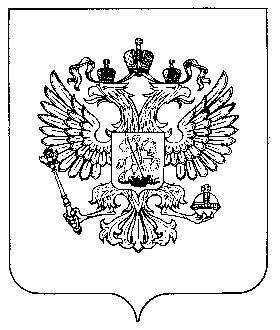 